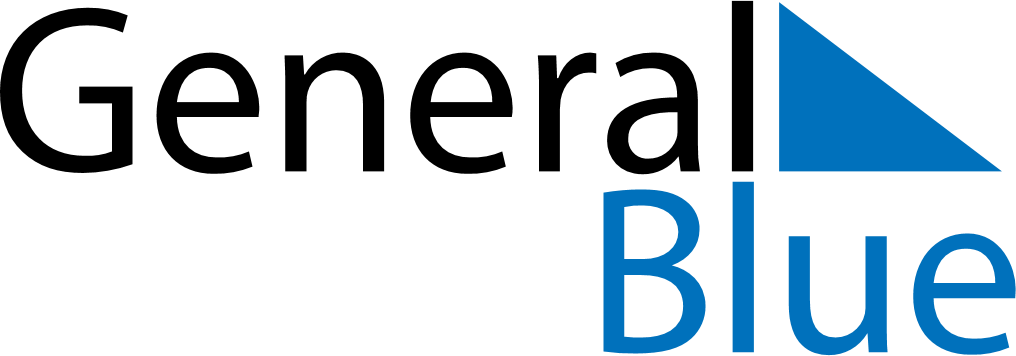 May 2020May 2020May 2020TurkeyTurkeyMONTUEWEDTHUFRISATSUN123Labour and Solidarity Day456789101112131415161718192021222324Commemoration of Atatürk, Youth and Sports DayEnd of Ramadan (Eid al-Fitr)25262728293031